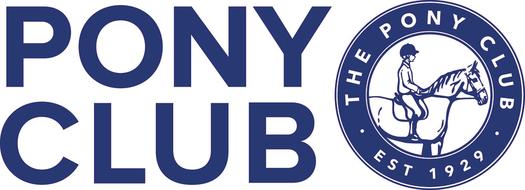 Re Arranged DateArea 1 Pony ClubIntroduction to D and D+ AssessingOnline by Zoom Date: Monday 22nd Feb 2021 7.30 pm – 9.30 pm Cost: £12.00Coach for the evening: Sarah MacDonald FBHSSuitable for new coaches, Senior Members or anyone who wants to find out a bit more about the standards required for D and D+ Test – please note this does not replace the face to face D and D+ Assessors CPD Please sign in on the Area 1 Club Entries pagehttps://clubentries.com/PCA1/index.phpThe zoom link will be sent out before the course.Please note – Any Coaches, members or volunteers are welcome to join this session, but it will only count as a CPD for coaches from an Island off Mainland Scotland – all Mainland coaches should attend a face to face CPD when they are available – hopefully soon!